АНКЕТА ДЛЯ ПОДТВЕРЖДЕНИЯ УЧАСТИЯв бизнес-завтраке 
"Персональные данные и локализация: update",24 июня 2016 с 8:45 до 12:00г. Москва, Проспект Андропова 18, корп. 6 (в конференц-зале German Centre Moscow)Имя:     		 Фамилия:     				 Должность:     				 Компания:     				 Контактный телефон:     		 Контактный E-mail:     		 Номер и марка автомобиля (если нужна парковка):     		 Бизнес-завтрак состоится на русском языке.Просим направить заполненную анкету не позднее 23 июня 2016E-mail: Ekaterina.Leonova@bblaw.comилиФакс: +7 495 232 96 33.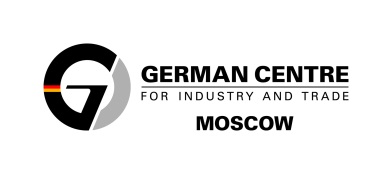 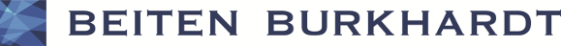 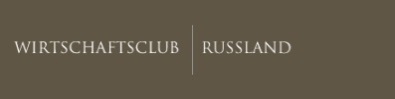 